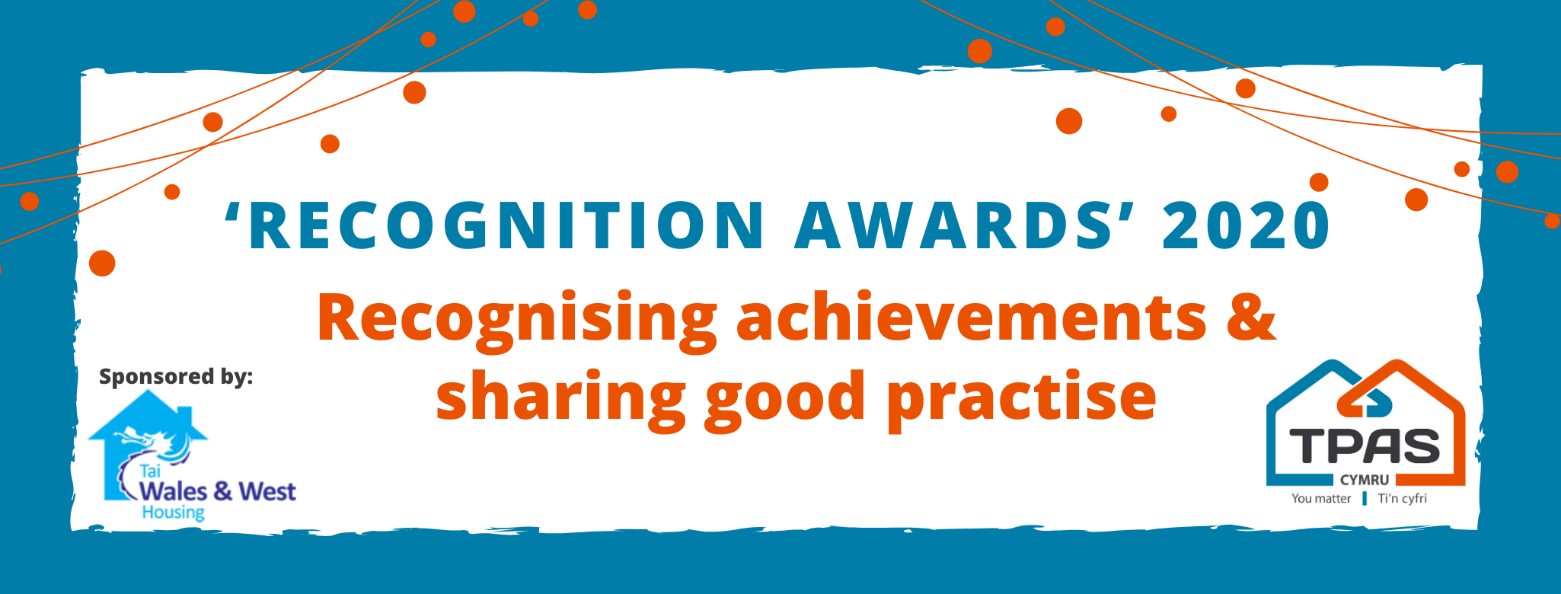 NOMINATION FORMAn aim of the Awards is to share good practice with others.  Will you be happy for us to share your contact details?     Yes          No    Title of EntryContact Name:Address and postcode:Tel number: Email address:Which category is this nomination for?    Supporting Well being   Maintaining Tenant Participation during lockdown   Communication during a crisis   Communities supporting communitiesPlease ensure that your entry is submitted using this nomination form.Focus on the facts, we don’t need lengthy text, bullet points are fine. Refer to the guidance criteria for each award and complete the standard nomination form under these specific headings If you can, please include information such as photos/images/web links etc to demonstrate what you have done.   Ask us if you need assistance.Type here under the criteria headings of your chosen awardType here under the criteria headings of your chosen awardNo late entries will be consideredPlease complete and return by noon 20th November 2020 to:iona@tpas.cymru  NOTE:  If you wish to send your nomination in Welsh ONLY, the earlier closing date of    noon 16th November applies so that we have time to translate into English for our judges.This event is kindly sponsored by: 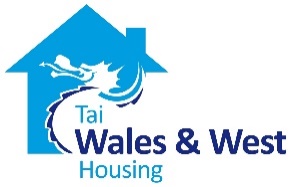 No late entries will be consideredPlease complete and return by noon 20th November 2020 to:iona@tpas.cymru  NOTE:  If you wish to send your nomination in Welsh ONLY, the earlier closing date of    noon 16th November applies so that we have time to translate into English for our judges.This event is kindly sponsored by: 